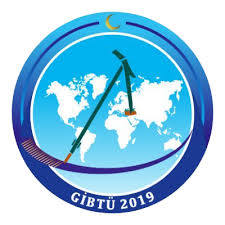 TAAHHÜTNAMEAkademik ve idari personel tarafından yapılan Üniversite içinden veya dışarısından ve internet üzerinden sanal toplantı ve etkinlikler süresince paylaşılan tüm dokümanlar ile video, ses ve görüntü kayıtlarının, sanal ortam etkinlik dijital verilerinin herhangi bir cihazla kayıt altına alınmaması, sosyal medya platformları da dahil herhangi bir şekilde paylaşılmaması ve tedavüle sokulmaması gerektiğini,Aksine davranılması durumunda 6698 sayılı Kişisel Verilerin Koruması Kanunu (KVKK) kapsamında toplantı katılımcılarının kişisel verilerinin amaç dışı kullanımı ve ihlali anlamına geldiğini,Aynı zamanda bu ihlalin cezai müeyyideyi ve hukuki sorumluluğu gerektirdiğini,Paylaşılan toplantı ve etkinlik görüş ve bilgi paylaşımları, dokümanlar ile video, ses görüntü kayıtlarının katılımcılar ve sunucular için KVKK kapsamında kişisel verileri olduğunu, İhlallerin tespit edilmesi durumunda Gaziantep İslam Bilim ve Teknoloji Üniversitesi Birimlerince sağlanan ortamlardan dolayı herhangi hukuki/cezai bir sorumluluğunun olmadığını, bununla ilgili tüm sorumluluğun ihlali gerçekleştiren kişi/kişilerde bulunacağını anladım. İşbu taahhütnameyi okuduğumu, Akademik ve idari personel tarafından yapılan Üniversite içinden veya dışarısından ve internet üzerinden sanal toplantı ve etkinlikler süresince paylaşılan tüm dokümanlar ile video, ses ve görüntü kayıtlarının, sanal ortam etkinlik dijital verilerinin herhangi bir cihazla kayıt altına alınmaması, sosyal medya platformları da dahil herhangi bir şekilde paylaşılmaması ve tedavüle sokulmaması gerektiğini,Akademik ve idari personel tarafından yapılan Üniversite içinden veya dışarısından ve internet üzerinden sanal toplantı ve etkinlikler süresince paylaşılan tüm dokümanlar ile video, ses ve görüntü kayıtlarının, sanal ortam etkinlik dijital verilerini herhangi bir cihazla kayıt altına almayacağımı, sosyal medya platformları da dahil herhangi bir şekilde paylaşmayacağımı ve tedavüle sokmayacağımı, peşinen gayri kabili rücu olarak kabul, beyan ve taahhüt ederim. 	Unvan, Adı Soyadı	Tarih İmza